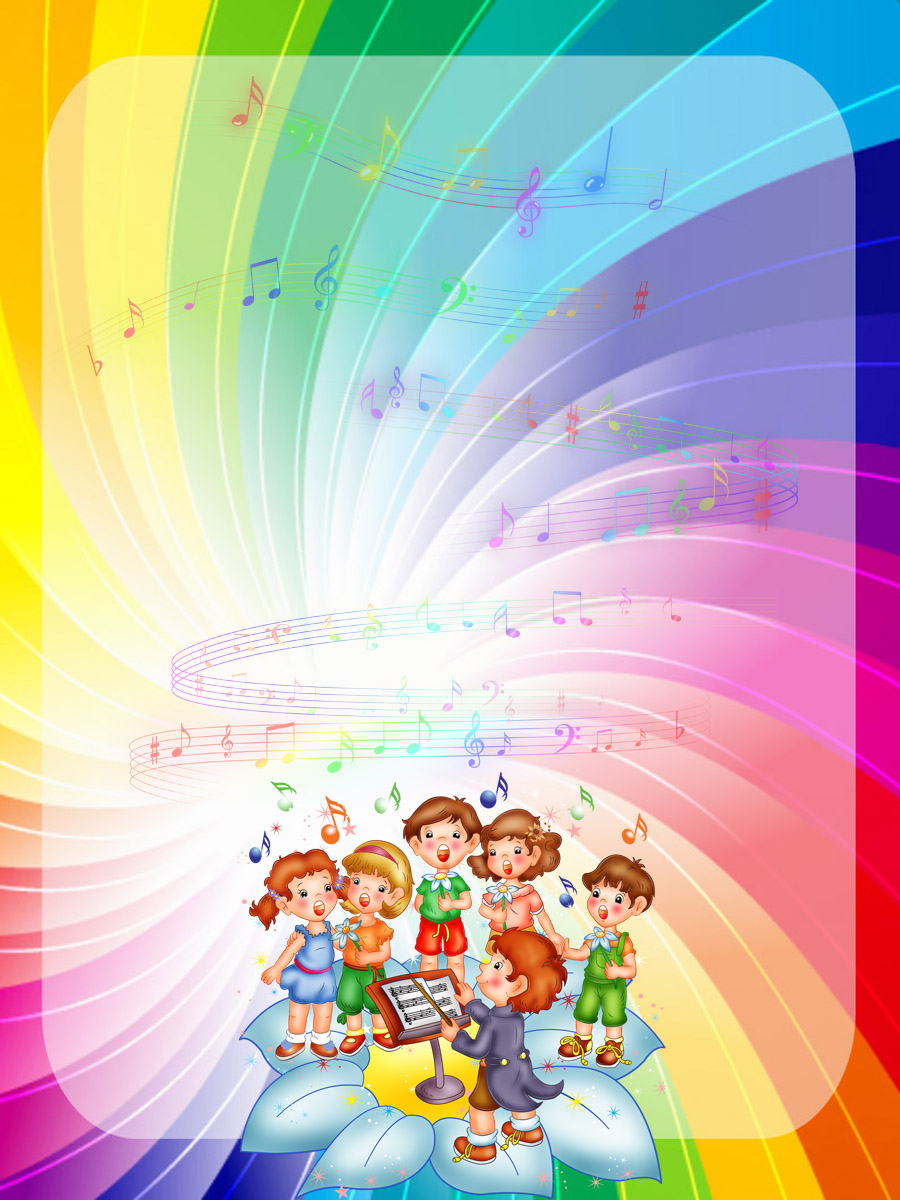 Классическая музыка -  универсальное оздоровительное воздействие на психику и тело. Повышает уровень иммуноглобулина. Духовная и религиозная музыка - снижает болевой синдром.Джаз, блюз, регги - избавляет от депрессии.Мелодичный рок - в небольшом количестве снимает нервноеи мышечное напряжение.Хард-рок - вредит здоровью, так как нередко вызывает неосознанную агрессию.РЭП - не рекомендуется для частого прослушивания, так как он пробуждает негативные эмоции.